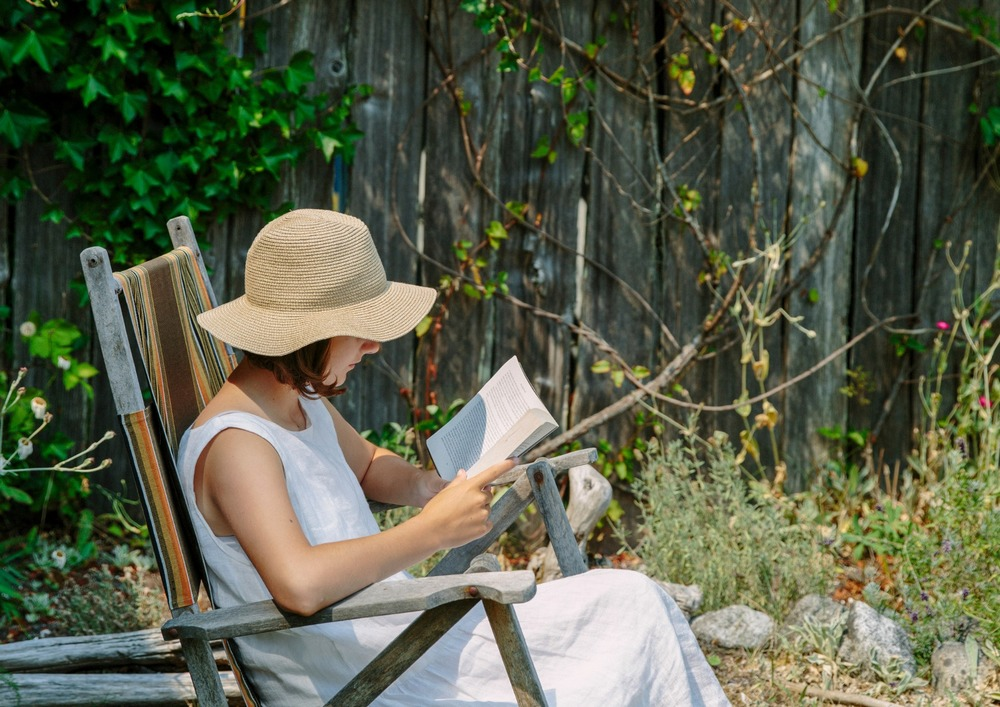 Program | novinky z knihovnyČerven20. 6. v 18 hodin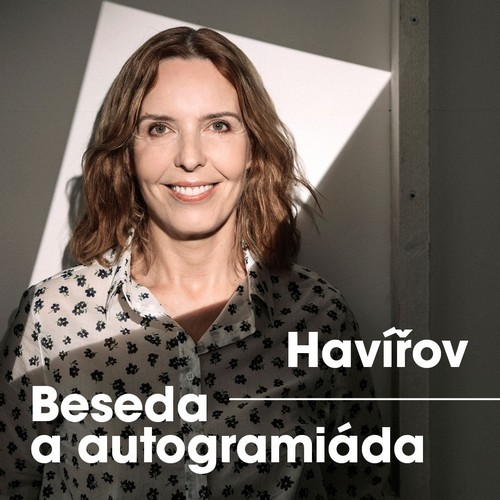 Karin LednickáBeseda s autorkou trilogie Šikmý kostel a dokudramatu Životice.Vstupné 90 Kč. Předprodej vstupenek probíhá od 18. 4. 2024 v Městském informačním centru Havířov. Výtěžek ze vstupného je určen na pokrytí organizačních nákladů. Velký sál Kulturního domu Petra Bezruče, Hlavní třída, HavířovPro děti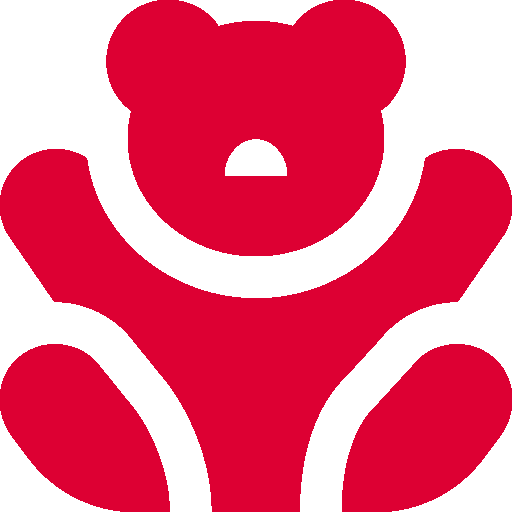 7. 6. od 14 do 17 hodinRobohernaPřijďte si vyzkoušet programování robotů, skládání robotických stavebnic či tvorbu pomocí 3D per.Půjčovna pro děti, Svornosti 2, Havířov-Město12. 6. v 9.30 hodinBookstart: Těšíme se do školkyS dětmi si budeme povídat o školce, formou hry procvičíme smysly a dovednosti. Pro děti od 2 do 5 let. Rezervace na tel. 597 317 225 nebo e-mailu seiferta@knih-havirov.cz.J. Seiferta 8, Havířov-Město12. 6. v 10 hodinKlub pro rodiče s dětmi: Horská cestaPojďme spolu na výlet! Sbalíme si batůžky a vyrazíme do lesa a hor. Cestou se naučíme poznávat rostlinky, zvířátka a sílu přátelství. Pro děti od 2 do 6 let.U Jeslí 2, Havířov-Šumbark19. 6. v 10 hodinBookstart: Červená KarkulkaPojďte s námi do lesa za Karkulkou. Možná potkáme i vlka a objevíme spoustu dobrodružství. Rezervace na e-mailu prodeti@knih-havirov.cz nebo tel. 597 317 223. Pro děti od 0 do 3 let.Půjčovna pro děti, Šrámkova 2, Havířov-Podlesí26. 6. v 10 hodinBookstart: Hurá létoUkážeme si dopravní prostředky, které nás zavezou za prázdninovými zážitky. Pro děti od 2 do 6 let. Rezervace na tel. 597 317 234 nebo e-mailu knihgs@knih-havirov.cz.Gen. Svobody 14, Havířov-Šumbark3. 6. - 6. 6. Týden čteníPrvní týden v červnu bude věnován celostátní akci  Týden čtení, oslavující svátek dětí a literatury. Na děti čeká nejen čtení, ale i tvoření a spousta zábavy.4. 6. v 15 hodin Čteme dětemUžijte si možnost vidět známé tváře a poslechnout si něco o jejich oblíbené četbě. Program je určen nejen dětem, ale i dospělým čtenářům. Předčítat bude prezident klubu AZ Havířov Petr Malíř, člen kapely Nebe Petr Harazin, herečka Kamila Janovičová, ředitel nemocnice Norbert Schellong, kronikářka města Havířova Hana Dvořáková a člen kapely Střepy Tomáš Lipina.5. 6. v 15 hodin Můj knižní hrdinaDěti starší 11 let se mohou zúčastnit workshopu, kde se naučí vytvořit si Lapbook, který bude věnován jejich nejoblíbenějším knižním hrdinům. Poté nás bude čekat malování na obličej.6. 6. v 15.30 hodin Scénické čteníBudeme hrát a číst pohádku a děti budou hrát s námi. Program je vhodný pro děti od 4 do 10 let.Půjčovna pro děti, Šrámkova 2, Havířov-PodlesíPro dospělé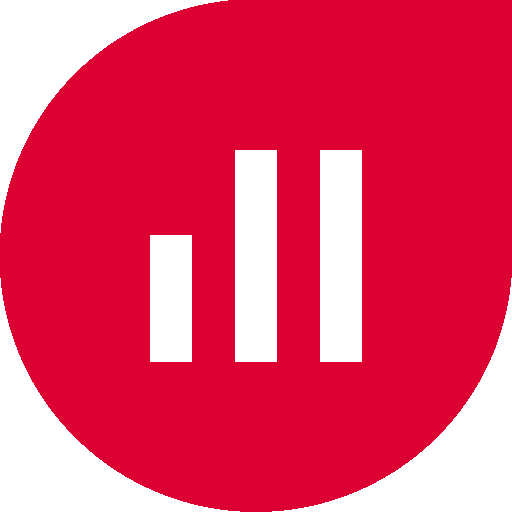 6. 6. v 17.30 hodinKineziologický kurzSetkání příznivců kineziologie vede J. Mažgut.Půjčovna pro dospělé, Svornosti 2, Havířov-Město7. 6. ve 13 hodinKoncert Benjamina LevíčkaV rámci 30. ročníku festivalu Dny umění nevidomých vás zveme na koncert nevidomého zpěváka a hudebníka Benjamina Levíčka. Od mateřské školky navštěvuje soukromé umělecké školy a zdokonaluje se v hraní na housle, příčnou flétnu a klavír. Jeho umělecká kariéra teprve začíná, ale už měl možnost vystupovat se známými osobnostmi, jako jsou např. Jindra Polák, Pavel Šporcl a zpěvačka Debbie.Hudební oddělení, Svornosti 2, Havířov-MěstoKaždé úterý v 9 hodinCvičení s HankouCvičení na pomezí strečinku a jógy vhodné i pro seniory. Karimatky a cvičební úbor s sebou. Půjčovna pro dospělé, Svornosti 2, Havířov-MěstoDigitální odysseaV rámci projektu Digitální odysea nabízíme seniorům od 65 let individuální pomoc při ovládání chytrého telefonu nebo tabletu. Konzultaci si můžete domluvit osobně nebo na telefonu 597 317 215.Půjčovna pro dospělé, Svornosti 2, Havířov-Městovýstavy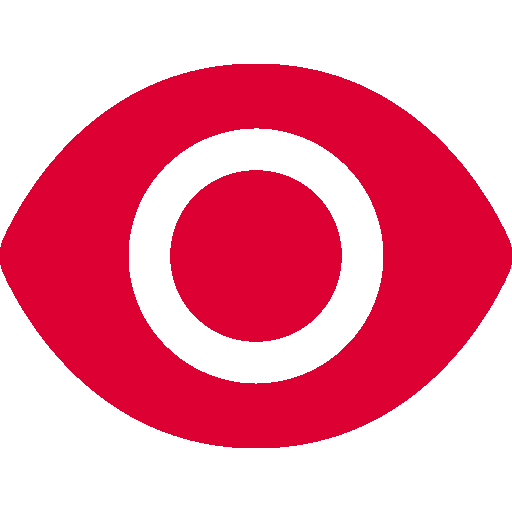 3. 6. v 18 hodin60/60/60Vernisáž výstavy fotografií člena Fotoklubu Havířov Vlastimila Schindlera. V rámci vernisáže vystoupí kapela Periferic. Výstava potrvá do 2. 8. 2024.Půjčovna pro dospělé, Svornosti 2, Havířov-MěstoCelý měsícPolská SaharaVýstava fotografií Romana Dzika z Fotoklubu Orlová s tematikou písečných dun na břehu Baltského moře. Výstava potrvá do 30. 8. 2024.Expozice, Pavlovova 2, Havířov-MěstoDo 28. 6. 2024Barevná paletaVýstava obrazů (akvarely, pastely, akryly a oleje) amatérských výtvarníků, kteří se pravidelně scházejí v Centru volnočasových aktivit při Magistrátu města Havířova. Tito výtvarníci jsou senioři, nadšení malíři amatéři, kteří se v důchodu věnují svému koníčku.Hudební oddělení, Svornosti 2, Havířov-MěstoDo 28. 6. 2024Letem světem s Richardem VyčichlemVýstava fotografií Richarda Vyčichla.Půjčovna pro dospělé, Šrámkova 2, Havířov-PodlesíSoutěž3.-28. 6. 2024Prázdninové čteníPřijď do K-klubu a hoď si kostkou. Výsledné číslo ti vybere tu správnou knihu na léto a můžeš se zapojit do soutěže. O prázdninách knihu přečti, napiš recenzi a vyhraj knižní dárky. Recenzi pošli do 30. 8. na email klub@knih-havirov.cz. Pro čtenáře ve věku 12-25 let.K-klub, Šrámkova 2, Havířov-PodlesíVzděláváníOd 12. 9. 2024Mediální gramotnost pro senioryCílem tří workshopů je naučit seniory přemýšlet o informacích a rozeznat manipulace. Zaměříme se na témata řetězových emailů, negativity v médiích a šíření informací. Vstup zdarma. Zájemci se mohou hlásit osobně, na tel. 597 317 212 nebo e-mailu hudebni@knih-havirov.cz.Hudební oddělení, Svornosti 2, Havířov-MěstotáborPůjčovna pro děti na ul. Svornosti pořádá v termínu 22.-26. 7. 2024 letní příměstský tábor pro děti ve věku od 8 do 12 let. Cena tábora činí 1.800 Kč. Táborníci se mohou těšit na bohatý program zaměřený na objevování fascinujících míst po celém světě. Více informací na tel. 597 317 217.